МУНИЦИПАЛЬНОЕ БЮДЖЕТНОЕ УЧРЕЖДЕНИЕ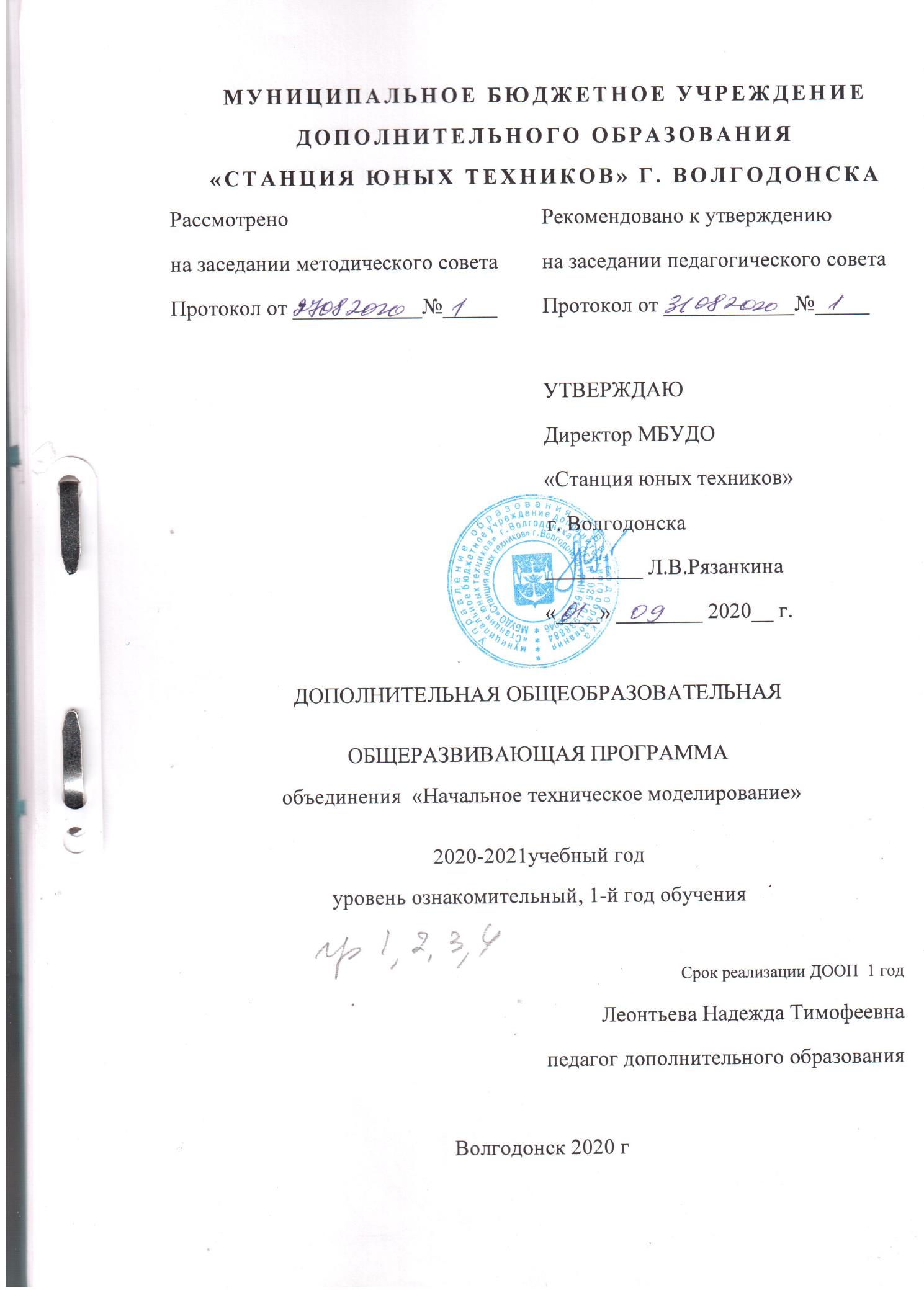 ДОПОЛНИТЕЛЬНОГО ОБРАЗОВАНИЯ«СТАНЦИЯ ЮНЫХ ТЕХНИКОВ» Г. ВОЛГОДОНСКАДОПОЛНИТЕЛЬНАЯ ОБЩЕОБРАЗОВАТЕЛЬНАЯ
ОБЩЕРАЗВИВАЮЩАЯ ПРОГРАММА объединения  «Начальное техническое моделирование»
2020-2021учебный годуровень ознакомительный, 1-й год обученияСрок реализации ДООП  1 годЛеонтьева Надежда Тимофеевнапедагог дополнительного образованияВолгодонск 2020 г Паспортдополнительной общеобразовательной программыПояснительная запискаРабочая программа написана на основе программы Морковкиной Т. В., Голиковой В. А. Все блага цивилизации – это результат технического творчества. Начиная с древних времен, когда было изобретено колесо, и до сегодняшнего дня технический прогресс обязан творческим людям, создающим новую технику, облегчающую жизнь и деятельность человека. В последние годы, с оживлением экономики, требуется все больше и больше грамотных инженеров, особенно в области высоких технологий, однако среди молодежи престиж инженерных профессий падает.Объединения технического творчества – это именно та среда, где раскрывается талант и дарования ребенка, именно здесь происходит его становление как творческой личности. Занимаясь техническим творчеством, подрастающее поколение осваивает азы инженерной науки, приобретает необходимые умения и навыки практической деятельности, учится самостоятельно решать поставленные перед ними конструкторские задачи. Создавая модель самолета, корабля, ракеты, робота или машины  ребенок превращается в талантливого конструктора или изобретателя, учится самостоятельно находить единственно верное решение на пути к успеху.Многие из выдающихся изобретателей, конструкторов и ученых начинали свой путь к высшему техническому образованию с начального технического моделирования. Они осознанно выбирали свой жизненный путь, имея за плечами, пусть маленький, но все же свой инженерный путь. Несомненно, это раннее увлечение техникой внесло существенный вклад в квалификацию каждого из них.Направленность дополнительной образовательной программы–техническая, направление начальное техническое моделирование,  объединение НТМРазвитие творческих способностей детей в ранние годы является важнейшим психологическим условием овладения не только глубокими знаниями, но и способами их добывания. Умение работать руками, инструментом, достигать требуемого качества сопутствуют всей жизни каждого воспитанника объединения технического творчества и обеспечивают устойчивый интерес к технике, стремление изобретать и совершенствовать всевозможные устройства. Именно «не успокоившиеся», творческие люди создали автомобили и самолеты, стиральные машины и холодильники, лазеры и ракеты. И если учесть, какое громадное количество техники в регулярном обновлении, то становится ясным, что и людей, способных создавать технику, требуется столь же много.Обучение в технических объединениях дает еще один важный эффект – это сокращение времени становления специалиста, и, следовательно, продление времени продуктивной работы.Вопрос о том, нужно ли увеличивать число детей, занимающихся техническим творчеством, имеет лишь однозначный ответ: чем шире охват школьников, тем больше пользы обществу. Польза эта многогранна, она заключается в увеличении числа будущих изобретателей и инженеров, в улучшении профориентации, в интересном досуге, в повышении качества отбора абитуриентов для технических вузов. Следовательно, не должно быть никаких ограничений для детей и подростков, желающих изучать и творить технику. Все это и определяет актуальность дополнительной образовательной программы объединения «НТМ».Педагогическая целесообразность дополнительной образовательной программы «НТМ» заключается в целесообразности раннего развития творческих способностей детей старшего дошкольного возраста. Если с раннего возраста детей включать в творческую деятельность, то у них развивается пытливость ума, гибкость мышления, память, способность к оценке, видение проблем, способность предвидения и другие качества, характерные для человека с развитым интеллектом.Новизна данной дополнительной образовательной программы заключается в том, что по форме организации образовательного процесса она является модульной.Дополнительная образовательная программа «Начальное техническое моделирование» состоит из 6  модулей: «Первоначальные конструкторско-технологические понятия», «Бумагопластика», «Конструирование плоскостных моделей», «Конструирование объемных моделей», «Творческая мастерская», «Проверочно-результативный модуль». Такое построение программы позволяет использовать возможности дополнительного образования для реализации новых Федеральных образовательных стандартов начального общего образования во внеурочной деятельности.Образовательные учреждения могут выбирать необходимое количество часов в целях обеспечения индивидуальных потребностей обучающихся. Именно модульная технология позволяет решить эту задачу. Модульное обучение базируется на деятельностном принципе: только тогда учебное содержание осознанно усваивается, когда оно становится предметом активных действий воспитанников, причем, не эпизодических, а системных.Модульная технология строится на идеях развивающего обучения: если воспитанник выполняет задание с дозированной помощью педагога или товарищей (подбадривание, указание ориентира и т.п.) он находится в зоне своего ближайшего развития. Такой подход способствует созреванию функций психики ребенка: то, что сегодня он делает с помощью других, завтра сможет сам, т.е. один цикл завершается, обучающийся переходит в зону актуального развития, и виток раскручивается на новом уровне. В модульном обучении это реализуется посредством дифференциации содержания и дозы помощи обучающемуся, а также организации учебной деятельности в разных формах (индивидуальной, групповой, в парах постоянного и сменного состава).В основании модульной технологии находится и программированное обучение.Четкость и логичность действий, активность и самостоятельность ребенка, индивидуализированный темп работы, регулярная сверка результатов (промежуточных и итоговых), самоконтроль и взаимоконтроль - эти черты программированного подхода присущи и технологии модульного обучения. Интенсивный характер технологии требует оптимизации процесса обучения, т.е. достижения наилучшего результата с наименьшей затратой сил, времени и средств.Таким образом, благодаря модульному построению образовательного процесса данная дополнительная образовательная программа тематического планирования для 1 года обучения 72 часа в год, занятия проводятся 2 раза в неделю по 1 ч .Данная программа рассчитана на обучение детей в возрасте 6 лет. Реализуется обучение с учетом возрастных особенностей ребенка по схеме «от простого к сложному». Принимаются дети без прохождения конкурсного отбора на первую ступень обучения.Цель программы: формирование начальных научно – технических знаний, развитие творческих познавательных и изобретательских способностей детей для старшего дошкольного  возраста через приобщение к начальному техническому моделированию.Задачи:Обучающие:дать основы различных техник и технологий начального технического моделирования;обучить детей использованию в речи правильной технической терминологии, технических понятий и сведений;обучить навыкам безопасной работы с инструментом и приспособлениями при обработке различных материалов;сформировать интерес к техническим видам творчества;Воспитательные:воспитывать гражданские качества личности, патриотизм;воспитывать доброжелательное отношение к окружающим;формировать потребность в самоорганизации: аккуратность, трудолюбие, основы самоконтроля, самостоятельность, умение доводить начатое дело до конца.Развивающие:развивать логическое и техническое мышление обучающихся;развивать коммуникативные навыки, умение работать в команде;развивать умения излагать мысли в четкой логической последовательности, отстаивать свою точку зрения, анализировать ситуацию и самостоятельно находить ответы на вопросы путем логических рассуждений;развивать мелкую моторику, координации «глаз-рука»;развивать любознательность и интерес к устройству простейших технических объектов, стремление разобраться в их конструкции и желание выполнять модели этих объектов.Принципы, лежащие в основе образовательной программы:доступности (простота, соответствие возрастным и индивидуальным особенностям);наглядности (иллюстративность, наличие дидактических материалов). «Чем более органов наших чувств принимает участие в восприятии какого-нибудь впечатления или группы впечатлений, тем прочнее ложатся эти впечатления в нашу механическую, нервную память, вернее сохраняются ею и легче, потом вспоминаются»  (К.Д. Ушинский);демократичности и гуманизма (взаимодействие педагога и ученика в социуме, реализация собственных творческих потребностей);научности (обоснованность, наличие методологической базы и теоретической основы).«от простого к сложному» (научившись элементарным навыкам работы, ребенок применяет свои знания в выполнении сложных творческих работ).Методы, применяемые при подготовке к занятиям, подразделяются на:словесные (рассказ-объяснение, беседа, чтение книг, лекция, сказка);наглядные (демонстрация педагогом приемов работы, наглядных пособий, самостоятельные наблюдения учащихся, экскурсии);практические (выполнение упражнений, овладение приемами работы, приобретение навыков, управление технологическими процессами).При организации работы объединения используется дидактический материал. Он включает в себя образцы изделий, выполненные педагогом и воспитанниками, рисунки, чертежи и эскизы, инструкционные карты, специальную и дополнительную литературу, фотографии детских работ. Организационные формы работы на занятиях объединения  определяются педагогам в соответствии с поставленными целями и задачами. На одном занятии могут быть использованы различные формы работы: фронтальная, звеньевая, работа в парах и индивидуальнаяВ объединении «НТМ» обучаются дошкольники, которые в доступной форме знакомятся с элементами техники и простейшими технологическими процессами.Обучающиеся изготавливают технические игрушки, несложные модели машин и механизмов, простейшие автоматические устройства, занимаются моделированием и макетированием. Опыт показывает, что обучение в этом объединении служит хорошей пропедевтикой для всех форм последующего обучения школьников старшего и среднего возраста в объединениях технических видов спорта. Такая преемственность прослеживается при переходе детей из объединения «НТМ» в объединения спортивно-технической направленности «Авиамодельное», «Автомодельное», «Судомоделирование». Это является отличительной особенностью данной дополнительной образовательной программы.С учетом педагогической и психологической точек зрения детское техническое творчество – это эффективное средство воспитания, целенаправленный процесс обучения и развития творческих способностей, учащихся в результате создания материальных объектов с признаками полезности и новизны.Новое в детском техническом творчестве, в основном носит субъективный характер. Обучающиеся часто изобретают уже изобретенное, а изготовленное изделие или принятое решение является новым только для его создателя, однако педагогическая польза творческого труда несомненна.В результате освоения данной дополнительной образовательной программы обучающиеся формируют целый комплекс качеств творческой личности:умственная активность;стремление добывать знания и формировать умения для выполнения практической работы;самостоятельность в решении поставленной задачи;трудолюбие;изобретательность.Особо хочется отметить, что техническое творчество создает прежде всего, благоприятные условия для развития технического мышления учащихся.Во-первых, оно развивается на основе обычного мышления, т.е. все составляющие компоненты обычного мышления присущи техническому. Например, одной из важнейших операции обычного мышления является сравнение. Оказывается, без него немыслимо и техническое мышление. То же можно сказать и о таких операциях мышления, как противопоставление, классификация, анализ, синтез и др. Характерным является только то, что перечисленные выше операции мышления в технической деятельности развивается на техническом материале.Во-вторых, обычное мышление создает психофизиологические предпосылки для развития технического мышления. В результате обычного мышления, развивается мозг ребенка, его ассоциативная сфера, память, приобретается гибкость мышления.В техническом мышлении в отличие от обычного мышления существенно отличаются и образы, которыми оперирует учащийся. Сведения о форме технического объекта, его размерах и других особенностях задаются не готовыми образами, как в обычном мышлении, а системой абстрактных графических знаков и линий – чертежом. Причем чертеж не дает готового образа того или иного понятия, его нужно самостоятельно представить.Рассмотренные выше особенности технического мышления позволяют заключить, что формирование его основных компонентов должно осуществляться не только в процессе обучения, но и во всех видах внеклассной работы по техническому творчеству.Особое внимание в процессе технического творчества учащихся должно уделяться формированию технических понятий, пространственных представлений, умений составлять и читать чертежи и схемы.Большое значение в детской технической творческой деятельности имеет непрерывность творческого процесса.Практика показывает, что эпизодическая творческая деятельность малоэффективна. Она может вызвать интерес к конкретной выполняемой работе, активизировать познавательную деятельность во время еѐ выполнения, может даже способствовать возникновению проблемной ситуации. Но эпизодическая творческая деятельность никогда не приведет к развитию творческого отношения к труду, стремления к изобретательству и рационализации, экспериментальной и опытнической работе, т.е. к развитию творческих качеств личности. Непрерывная, систематическая творческая деятельность непременно приводит к воспитанию устойчивого интереса к творческому труду.Ожидаемые результаты:знание основ различных техник и технологий начального технического моделирования;умение детей использованию в речи правильной технической терминологии, технических понятий и сведений;формирование навыков безопасной работы с инструментом;формирование интересов к техническим видам творчества;воспитание гражданских качеств личности, патриотизма;воспитание доброжелательного отношения к окружающим;формирование потребностей в самоорганизации: аккуратности, трудолюбия, основ самоконтроля, самостоятельности, умения доводить начатое дело до конца.развитие логического и технического мышления обучающихся;развитие коммуникативных навыки, умения работать в команде;развитие умений излагать мысли в четкой логической последовательности,развитие мелкой моторики, координации «глаз-рука»;развитие любознательности и интереса к устройству простейших технических объектов, стремления разобраться в их конструкции и желания выполнять модели этих объектов.Способы определения результативности, а также формы подведения итогов реализации дополнительной образовательной программы определены в каждом модуле.Учебно-тематический план 1 года обучения.                   Содержание программы 1 года обучения.1.Первоначальные конструкторско – технологические понятия. Введение в образовательную программу. Правила техники безопасности, инструменты и материалы.Теория: Знакомство с правилами поведения в объединении. Задачи и содержание занятий по техническому моделированию в текущем году с учѐтом конкретных условий и интересов учащихся. Расписание занятий, техника безопасности при работе объединении.Практика: Изготовление ракеты на пусковом механизме. Изготовление модели из бумаги «Осьминожка».2.Бумагопластика.Теория:  История рождения бумаги. Волшебные свойства бумаги.Некоторые элементарные сведения о производстве бумаги, картона, об их видах, свойствах и применении. Простейшие опыты по испытанию различных образцов бумаги на прочность и водонепроницаемость. Техники работы с бумагой. Инструменты ручного труда и некоторые приспособления (нож, ножницы с круглыми концами, шило, игла, линейка, угольник, кисти и д. р.)Практика: Изготовление работ в технике оригами, аппликации, мозаика. Оригами: лодочка, самолет, кораблик.Аппликация: «Виды бумаги» - грузовая машина, корзина с ягодами.«Урок-фантазия – аппликация из геометрических фигур.«Обрывная аппликация» - грибок, зима, рыбка, осень.«Мозаика» - яблоко, слоник.«Торцевание» - овечка, пудель.3. Конструирование.3.1  Конструирование плоскостных моделей.Теория: Знакомство с технической деятельностью человека. Знакомство с некоторыми условными обозначениями графических изображений.Беседа о техническом конструировании и моделировании как о технической деятельности. Общие элементарные сведения о технологическом процессе, рабочих операциях. Просмотр фильмов, журналов и фотографий, где учащиеся  могут познакомиться с технической деятельностью человека.Условные обозначения на графических изображениях – обязательное правило для всех. Знакомство в процессе практической работы с условным обозначением линии видимого контура (сплошная толстая линия). Знакомство в процессе практической работы с условным изображением линии сгиба и обозначением места для клея.Практика: Изготовление плоскостной модели по линии видимого контура.Изготовление героев сказок – пальчиковый кукольный театр.3.2 . Конструирование плоскостных моделей путем сгибания бумаги.Теория: Сгибание – одна из основных рабочих операций в процессе практической работы с бумагой. Определение места нахождения линии сгиба в изображениях на классной доске, на страницах книг и пособий. Правила сгибания и складывания.Практика: Изготовление моделей  из плотной бумаги (разметка по шаблону), где на выкройке модели присутствует линия сгиба, а по краю – линия видимого контура. Изготовление упрощѐнной модели автобуса, пожарной машины, военной машины, машины скорой помощи, самолета, парохода, трактора, легковой машины, снегиря, динозавра, овечки.3.3 Конструирование плоскостных моделей с кнопочным  креплением.Теория: Совершенствование способов и приѐмов работы по шаблонам. Разметка и изготовление отдельных деталей по шаблонам и линейке. Соединение (сборка) плоских деталей между собой: а) при помощи клея; б) при помощи щелевидных соединений «в замок»; в) при помощи «заклепки-кнопки» из мягкой тонкой проволоки.Практика: Конструирование из бумаги и тонкого картона моделей технических объектов – таких как самолѐт, самосвал, джип, легковая машина, паровоз, грузовая машина, бульдозер, роботы, обезьянка, котенок, хомяк, черепаха, улитка, бабочка. Окраска модели.3.5 Конструирование объемных моделей.Теория: Конструирование моделей и макетов технических объектов: а) из  коробков с добавлением дополнительных деталей, необходимых для конкретного изделия; б) из объѐмных деталей, изготовленных на основе простейших развѐрток.Практика: Изготовление упрощѐнной моделей гоночного автомобиля, автобуса, грузовой машины, кабриолета, самолет-истребителя, ладьи, ракеты, панды, змейки, груши с гусеницами, птицы - счастья, цветочной поляны, львенка, белого медведя. Окраска модели. Игры и соревнования с моделями.4. Творческая мастерская.Теория: Познакомить с различными способами  изготовления подарков и сувениров  из различного материала, в том числе и из бросового материала для праздников «Дня защитника Отечества», «8 марта», «Дня рождения», «Новый год».Практика: Изготовить объемные открытки,  подарки и сувениры.5. Проверочно-результативный модуль.Отслеживание динамики личностного развития детей, занимающихся в системе дополнительного образования в начале, в середине и в конце года.После первого года обучения дети должны знать:•	знать технику безопасности при работе;•	правила расположения материалов на столе;•	правила работы с инструментами и материалами;•	виды материалов и инструментов;После первого года обучения дети должны уметь:•	уметь оформлять поделки аппликацией и раскраской; •	изготавливать подарки и сувениры;•	отличать плоские модели от объемных моделей;Список  литературы, использованной педагогом.Мареев В.И., Кроткова Г.Н., Мисиров Д.Н./Методика организации детского творческого объединения по  начальному  техническому моделированию. – Ростов-на-Дону. - ООП. ОблЦТТУ. - 2004, 72 сРекомендации по разработке программ дополнительного образования детей, 8 методические рекомендации. - Ростов-на-Дону, 1999 г., под ред. Рябченко А.М.Диагностика качества дополнительного образования (материалы круглого стола). - Ростов-на-Дону. - 2000г.Серая Е.С.Организация работы с передовым педагогическим опытом. - Ростов-на-Дону. – ООПОблЦТТУ. – 2004г. – 26с.Бондаревская Е.В. Личностно-ориентированное образование: опыт разработки парадигмы. – Ростов-на-Дону: РГПУ. – 1997. Программно-методическое обеспечение интеграции общего и дополнительного образования. – Красный Сулин. – 2000г.под ред. Рябченко А.М.Как разработать образовательную программу: Методические рекомендации для педагогов дополнительного образования. – Ростов-на-Дону: ДОПОблЦТТУ. – 2005г. Сборник авторских программ лауреатов и дипломантов VI областного и VI Всероссийского конкурса авторских программ ДОД в номинации «Научно-техническая». – Ростов-на-Дону. – ООПОблЦТТУ. – 2004г.Эхов С.Ф.Программа дополнительного образования детей. – СПБ. – 1998г.Логинова Л.Р.Требования к программам дополнительного образования детей. Список литературы, рекомендованный педагогам:Основная:Яшнова О., Успешность обучения и воспитания младших школьников // Воспитание школьников. №8,2002Мареев В.И., Кроткова Г.Н.,  Мисиров Д.Н.Методика организации детского творческого объединения по  начально -  техническому моделированию. – Ростов-на-Дону. - ООП. ОблЦТТУ. - 2004, 72 с. Рекомендации по разработке программ дополнительного образования детей,  методические рекомендации. - Ростов-на-Дону,1999 г., под ред. РябченкоА.М.Диагностика качества дополнительного образования (материалы круглого стола). - Ростов-на-Дону. - 2000г.Дополнительная:Афонькин С.Ю., Афонькина Е.Ю. Все об оригами. – СПб: ООО «СЗКЭО «Кристалл»», 2004. – 272 с., ил. Гартматин А. Оригами для начинающих. Игрушки из бумаги. Ростов-на-Дону: Издательский дом «Владис», Рипол Классик, 2004. – 320с., с ил.Гульянц Э.К, Учите детей мастерить. – М.: Просвещение 1994.Детские технические журналы: «Моделист конструктор», «Юный техник», «Левша»,  «Детская коллекция идей», «Я Дизайнер» и др.Журавлева А.П. Что нам стоит флот построить. – м.: Патриот, 1990. – 229 с., ил.Соколова С. Азбука оригами. – М.: Изд-во Эксмо; СПб.: Изд-во Домино, 2005. – 432с., ил.Список литература для учащихся:Основная:Афонькин С.Ю., Афонькина Е.Ю. Все об оригами. – СПб: ООО «СЗКЭО «Кристалл»», 2004. – 272 с., ил.Гартматин А. Оригами для начинающих. Игрушки из бумаги. Ростов-на-Дону: Издательский дом «Владис», Рипол Классик, 2004. – 320с., с ил.Детские технические журналы: «Моделист конструктор», «Юный техник», «Левша», «Детская коллекция идей», «Я  Дизайнер» и др.Гартматин А. Оригами для начинающих. Игрушки из бумаги. Ростов-на-Дону: Издательский дом «Владис», Рипол Классик, 2004. – 320с., с ил.Соколова С. Азбука оригами. – М.: Изд-во Эксмо; СПб.: Изд-во Домино, 2005. – 432с., ил.Дополнительная:Гартматин А. Оригами для начинающих. Игрушки из бумаги. Ростов-на-Дону: Издательский дом «Владис», Рипол Классик, 2004. – 320с., с ил.ГульянцЭ.К, Учите детей мастерить. – М.: Просвещение 1994.Детские технические журналы: «Моделист конструктор», «Юный техник», «Левша», Детские технические журналы: «Моделист конструктор», «Юный техник», «Левша»,  «Детская коллекция идей», «Я Дизайнер» и др.Список литературы, рекомендованной родителям.Основная:Азаров Ю.П. Игра: Размышления о нравственном воспитании. – М.: Новый мир,1983.Амонашвили Ш.А. Здравствуйте, дети! – М., 1988.Бертрам Н.П. Избранные статьи. М.: - Советский художник, 1979.Выгодский Л.С. Собр. соч. – М.: - Детская психология, 1984.Гин А.А. Приёмы педагогической техники: Свобода выбора. Открытость. Деятельность. Обратная связь. Идеальность: Пособие для учителя. – М.: Вита-Пресс,2002.Дополнительная:Игры – обучение, тренинг, досуг…/ Под. Ред. В.В.Петрусинского/ - М. новая школа, 1994.Копцев В.П. Учим детей чувствовать и создавать прекрасное. - Ярославль: Академия развития: Академия холдинг, 2001.Никитин Б.П. Ступеньки творчества, или Развивающие игры. – 3-е изд., доп. – М.: Просвещение, 1990.Платов В.Я. Деловые игры: разработка, организация, проведение. – М., 1991.Шмаков С.А. Игры учащихся – феномен культуры. – М.: Новая школа, 1994.Рассмотренона заседании методического советаПротокол от ____________№_____Рекомендовано к утверждениюна заседании педагогического советаПротокол от ____________№_____УТВЕРЖДАЮ		Директор МБУДО			«Станция юных техников» 		г. Волгодонска_________ Л.В.Рязанкина		«____» ________ 2020__ г.Название ДОП «Начальное техническое моделирование»Сведения об автореФИО: Леонтьева Надежда ТимофеевнаСведения об автореМесто работы: МБУДО «Станция юных техников»Сведения об автореАдрес образовательной организации: ул.Ленина 112 Сведения об автореДомашний адрес автора:ул Павлова д 8,г Волгодонск Ростовская областьСведения об автореТелефон служебный: Сведения об автореТелефон мобильный:89188598655Сведения об автореДолжность: ПДОУчастие в конкурсах авторских образовательных программ и программно-методических комплексов/результатНормативно-правовая база (основания для разработки программы, чем регламентируется содержание и порядок работы по ней)Закон об образованииМатериально-техническая базаГод разработки, редактирования2020 гСтруктура программыТитульный лист,  паспорт программы ,пояснительная записка, учебно- -тематический план,  содержание  программы, календарно-тематический графикНаправленностьтехническаяНаправлениеНачальное техническое моделированиеВозраст учащихся6 летСрок реализации1 годЭтапы реализацииНовизнаМодульная программаАктуальностьЦельФормирование начальных научно-технических знаний, развитие творческих способностей учащихсяОжидаемые результатыФормы занятий (фронтальные (указать кол-во детей), индивидуальные)Режим занятийФормы подведения итогов реализациидиагностика№ п/пНазвание темыКоличество часовКоличество часовКоличество часов№ п/пНазвание темывсеготеорияпрактика1Первоначальные конструкторско-технологические понятия.4312Бумагопластика.133103Конструирование.513484Проверочно-результативный модуль.44         Итого часов         Итого часов72563Конструирование плоскостных моделей с кнопочным  креплением. «Мусоровоз»Конструирование объемных моделей. «Ласточка». Итоговая диагностика.Конструирование плоскостных моделей путем сгибания бумаги. «Божья коровка»Конструирование объемныхмоделей. «Мишка-панда».Выставка моделейКалендарный учебный график:Календарный учебный график:Календарный учебный график:Календарный учебный график:Календарный учебный график:Календарный учебный график:Календарный учебный график:Календарный учебный график:№п/пДата проведения занятияВремяпроведениязанятияФормазанятияКол-вочасовТемазанятияМестопроведенияФормаконтроля14Набор детей, комплектование группы, подготовка материалаКлуб «Дебют»2Первоначальные конструкторско-технологические понятия.Клуб «Дебют»21Введение в образовательную программу. Изготовление ракеты на пусковом механизме.Клуб «Дебют»31Правила техники безопасности, инструменты и материалы. Изготовление модели из бумаги «Осьминожка». Входная диагностика.Клуб «Дебют»13Бумагопластика.Клуб «Дебют»41История рождения бумаги. Аппликация. «Виды бумаги – грузовая машина».Клуб «Дебют»51История рождения бумаги. Аппликация. «Виды бумаги. Корзина с ягодами».Клуб «Дебют»61Аппликация из геометрических фигур. «Урок-фантазия».Клуб «Дебют»71Аппликация из геометрических фигур. «Вокруг света за 1 час».Клуб «Дебют»81Предметная аппликация. «Грибок»Клуб «Дебют»91Аппликация из геометрических фигур. «Урок-фантазия».Клуб «Дебют»101Отрывная аппликация. «Осень».Клуб «Дебют»111Волшебные свойства бумаги. Оригами. «Изготовление самолетика».Клуб «Дебют»121 Оригами. «Изготовление парохода, лодочки».Клуб «Дебют»131Оригами с элементами аппликации.  «Аквариум»Клуб «Дебют»141Мозаика из бумаги. Изготовление плоскостной мозаики «Яблоко».Клуб «Дебют»151Мозаика из бумаги. Изготовление контурной мозаики «Слоник».Клуб «Дебют»161Сюжетная мозаика из бумаги.  «Фантазия».Клуб «Дебют»51Конструирование.Клуб «Дебют»171Конструирование  плоскостной модели по линии видимого контура. «Герои сказок – пальчиковый кукольный театр. Три поросенка».Клуб «Дебют»181Конструирование  плоскостной модели по линии видимого контура. «Герои сказок – пальчиковый кукольный театр. Зимовье зверей».Клуб «Дебют»191Конструирование  плоскостной модели по линии видимого контура. «Герои сказок – пальчиковый кукольный театр. Веселые слоники».Клуб «Дебют»201Конструирование плоскостных моделейпутем сгибания бумаги. «Автобус»Клуб «Дебют»211Творческая мастерская «Открытка ко Дню матери».Клуб «Дебют»221Конструирование плоскостных моделейпутем сгибания бумаги. «Скорая помощь»Клуб «Дебют»231Конструирование плоскостных моделейпутем сгибания бумаги. «Самолет»Клуб «Дебют»241Конструирование плоскостных моделейпутем сгибания бумаги. «Пожарная машина»»Клуб «Дебют»251Конструирование плоскостных моделейпутем сгибания бумаги. «Овечка»Клуб «Дебют»261Конструирование плоскостных моделейпутем сгибания бумаги. «Динозаврик»Клуб «Дебют»271Конструирование плоскостных моделей с кнопочным  креплением. «Легковая машина»Клуб «Дебют»281Творческая мастерская. «Дед Мороз на машине».Клуб «Дебют»291Творческая мастерская. «Изготовление Новогодней игрушки».  Промежуточная диагностика.  Клуб «Дебют»301Творческая мастерская. «Изготовление Новогодней открытки»Клуб «Дебют»311Творческая мастерская. «Изготовление Новогоднего сувенира – белый медведь»Клуб «Дебют»321Творческая мастерская. «Изготовление новогодних масок»Клуб «Дебют»331Творческая мастерская «Рождественская композиция»Клуб «Дебют»341Творческая мастерская. «Снеговик»Клуб «Дебют»351Конструирование плоскостных моделей с кнопочным креплением. «Бульдозер»Клуб «Дебют»361Конструирование плоскостных моделей с кнопочным  креплением. «Котик»Клуб «Дебют»371Конструирование плоскостных моделей с кнопочным  креплением. «Улитка»Клуб «Дебют»381Конструирование плоскостных моделей с кнопочным  креплением. «Легковая машина»Клуб «Дебют»391Конструирование плоскостных моделей с кнопочным  креплением. «Грузовая машина»Клуб «Дебют»401Конструирование плоскостных моделей с кнопочным  креплением. «Паровоз»Клуб «Дебют»411Конструирование плоскостных моделей с кнопочным  креплением. «Экскаватор»Клуб «Дебют»421Конструирование плоскостных моделей с кнопочным  креплением. «Клоун»Клуб «Дебют»431Конструирование плоскостных моделей с кнопочным  креплением. «Джип»Клуб «Дебют»441Конструирование плоскостных моделей с кнопочным  креплением. «Хомяк-Хома»Клуб «Дебют»451Конструирование плоскостных моделей с кнопочным  креплением. «Самолет»Клуб «Дебют»461Конструирование плоскостных моделей с кнопочным  креплением. «Черепаха»Клуб «Дебют»471Творческая мастерская.«Открытка к 23 февраля»Клуб «Дебют»481Конструирование плоскостных моделей с кнопочным  креплением «Сова»Клуб «Дебют»491Конструирование  объемных моделей. «Кабриолет».Клуб «Дебют»501Творческая мастерская.«Открытка  к 8 марта».Клуб «Дебют»511Творческая мастерская. «Сувенир к 8 марта».Клуб «Дебют»521Конструирование объемных моделей. «Ракета»Клуб «Дебют»531 Конструирование объемных моделей. «Весенняя поляна».Клуб «Дебют»541Конструирование объемных моделей. «Змейки».Клуб «Дебют»551Конструирование объемных моделей. «Груша с червяками».Клуб «Дебют»561Конструирование объемных моделей. «Птица-счастья».Клуб «Дебют»571Конструирование объемных моделей. «Слон на колесиках».Клуб «Дебют»581Конструирование объемных моделей. «Букет».Клуб «Дебют»591Конструирование объемных моделей. «Самолет».Клуб «Дебют»601Конструирование объемных моделей. «Ладья».Клуб «Дебют»611Конструирование объемных моделей. «Ракета».Клуб «Дебют»621Конструирование объемных моделей. «Самолет».Клуб «Дебют»631Конструирование объемных моделей. «Ракета».Клуб «Дебют»641Творческая мастерская. «Пасхальная корзина»Клуб «Дебют»651Конструирование объемных моделей. «Машина из коробочек».Клуб «Дебют»661Творческая мастерская. «Голубь мира».Клуб «Дебют»671Творческая мастерская.«Сувенир к 9 мая - танк ». Клуб «Дебют»4Проверочно-результативный модуль.Клуб «Дебют»681Конструирование плоскостных моделей с кнопочным  креплением. «Мусоровоз»Клуб «Дебют»691Конструирование объемных моделей. «Ласточка». Итоговая диагностика.Клуб «Дебют»701Конструирование плоскостных моделей путем сгибания бумаги. «Божья коровка»Клуб «Дебют»711Конструирование объемныхмоделей. «Мишка-панда».Клуб «Дебют»721Выставка моделейКлуб «Дебют»